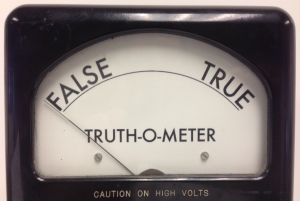 2016 Presidential Debates Fact Checker FormName(s):                                                                 Class: Period:  Fact Check Correction #1Candidate (Circle or highlight one):	Hillary Clinton 			Donald TrumpEvidence presentedArgumentative claim that it was used to support Evidence correction (include the source you used to determine the true facts)Implications this fact checking has on the specific argumentation and the issue as a wholeFact Check Correction #2Candidate (Circle or highlight one):         Hillary Clinton 			Donald TrumpEvidence presentedArgumentative claim that it was used to support Evidence correction (include the source you used to determine the true facts)Implications this fact checking has on the specific argumentation and the issue as a wholeFact Check Correction #3Candidate (Circle or highlight one):	Hillary Clinton 			Donald TrumpEvidence presentedArgumentative claim that it was used to support Evidence correction (include the source you used to determine the true facts)Implications this fact checking has on the specific argumentation and the issue as a whole